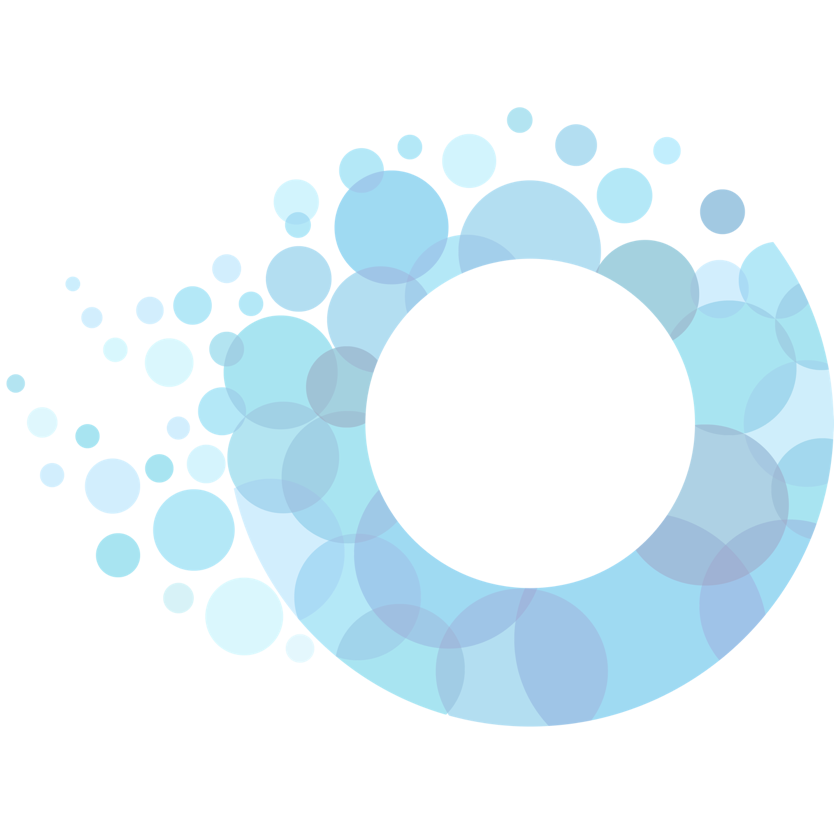 Productos con * son exentos.Todos los productos concentrados se disuelven en un galón de agua.CódigoNombre del ArtículoPrecio sin I.V.7ALCOHOL EN GEL, GALON 3,785 LITROS ₡                     8,640 29CLORO 12% WYPEX 250ml ₡                         731 30CLORO 4% GALON ₡                         850 31CLORO 6% CONCENTRADO, GALON 3.785 LITROS ₡                     1,736 32CLORO 6% CONCENTRADO WYPEX, LITRO ₡                         827 34CONTROLADOR MAL OLOR LIMON WYPEX 250 ml ₡                     3,029 36DESATORADOR DE TUBERIA WYPEX, LITRO ₡                     1,908 39DESENGRASANTE DE PISOS, GALON 3.785 LITROS ₡                     1,496 40DESENGRASANTE PARQUEOS (LOZAS CEMENTO) WYPEX, LITRO ₡                     1,660 45DESENGRASANTE UNIVERSAL CONCENTRADO WYPEX 250ml ₡                         689 48DESINFECTANTE CONCENTRADO WYPEX LAVANDA/LIMON 50ml ₡                         788 52DESINFECTANTE SUSTITUTO DE CLORO WYPEX 50 ml ₡                     1,089 53DESODORANTE AMBIENTAL CONCENTRADO WYPEX 250ml ₡                     1,393 55DESODORANTE AMBIENTAL WYPEX, 1 LITRO ₡                     1,027 56DETERGENTE EN POLVO WYPEX BOLSA 1Kg 1X15 ₡                         726 58JABON ANTIBACTERIAL WYPEX, LITRO ₡                         705 59JABON ANTIBACTERIAL WYPEX, GALON 3.785 LITROS ₡                     2,335 61JABON NEUTRO PARA LIMPIAR VIDRIOS WYPEX, LITRO ₡                         716 62JABON NEUTRO PARA LIMPIAR VIDRIOS WYPEX, GALON ₡                     2,544 63JABÓN LAVAPLATOS 1000g ₡                         987 64JABÓN LAVAPLATOS 250g ₡                         516 65JABÓN LAVAPLATOS 450g ₡                         563 69LIMPIADOR EN POLVO WYPEX BOLSA 250g ₡                         253 71LIMPIADOR PARA VIDRIOS CONCENTRADO WYPEX 250ml ₡                     1,068 73PASTILLA DESODORIZANTE FLORAL/LAVANDA/LIMON WYPEX 60g ₡                         240 76DETERGENTE LIQUIDO PARA VAJILLA, GALON ₡                     2,743 81SILICON ABRILLANTADOR WYPEX, LITRO ₡                     1,319 106BOLSA OXO NEGRA PEQUEÑA PAQUETE 9 UNIDADES ₡                         247 107BOLSA OXO NEGRA MEDIANA PAQUETE 9 UNIDADES ₡                         316 108BOLSA OXO NEGRA GRANDE PAQUETE 9 UNIDADES ₡                         509 109BOLSA OXO NEGRA JARDINERA PAQUETE 5 UNIDADES ₡                         945 120PAPEL HIGIENICO BLANCO TORK MINI (350m) * ₡                   13,164 121GUANTES DE LATEX RESISTENTE, PAR ₡                         451 136JABON AZUL EN BARRA, 400 gramos * ₡                         617 137PASTILLA DESODORIZANTE SURTIDA (Tronex) 60g ₡                         222 140PAÑO DE MICROFIBRA, TODOS LOS COLORES, 1a.CLASE, 40cms x 40cms ₡                         552 155TOALLA DE MANOS, DE 240 metros ₡                     4,176 158SERVILLETAS BLANCAS ₡                         272 159ESCOBA * ₡                     1,518 160CEPILLO PARA INODORO CON BASE * ₡                         918 162CEPILLO PLANCHITA ₡                         468 163PALA PLASTICA * ₡                         990 164CEPILLO INODORO -HISOPO- ₡                         465 165PALO PISO PRENSA AMERICANA * ₡                     2,622 167PALO DE PISO METALICO 1.30mts ₡                     5,364 169MOPA COMPLETA DE 24" AZUL Y BLANCA ₡                     3,008 170MOPA COMPLETA DE 36" AZUL Y BLANCA ₡                     3,517 171ESCOBITA ₡                         656 172ESCOBON BARRENDERO * ₡                     1,748 174DESTUPIDOR DE INODOROS ₡                         990 175RASTRILLO PLASTICO* ₡                     1,867 182ESCOBON PARA CIELOS (TELAS DE ARAÑA) ₡                     3,527 192PAÑO PARA PISO RAYADO ₡                     1,287 195FIBRA ABRASIVA NEGRITA ₡                         140 203PALA RECOGEDORA TIPO LOBBY GENERICA ₡                     2,520 204ESPONJA DOBLE PARA PLATOS ₡                         409 211LITRO CORRUGADO NATURAL * -sin atomizador- ₡                         198 212MEDIO LITRO CORRUGADO NATURAL * -sin atomizador- ₡                         166 213ATOMIZADOR* -sin botella- ₡                         446 219FIBRA BLANCA CERO RAYAS 3M ₡                         443 220DESODORANTE AMBIENTAL GLADE ₡                     2,568 221LUSTRAMUEBLES VIRGINIA 360ml -tipo PLEDGE- ₡                     2,162 222INSECTICIDA RAID MAX -DORADO- 400ml ₡                     5,484 226ROTULO PARA PISO MOJADO ₡                     4,608 229TOALLA DE MANOS, DE 240 HOJAS ₡                     5,412 230PAPEL HIGIENICO JUMBO ROLL 400 MTS * ₡                     1,656 235LIMPIADOR DE VENTANAS DE DOBLE USO ₡                     2,160 241TOALLA MAYORDOMO -COCINA- ₡                         835 246ACEITE WD40 16onz ₡                     2,664 250LIJA AGUA 7cms x 12cms ₡                           55 253PULIDOR PARA VIDRIOS EN CREMA 240ml ₡                     2,736 258LYSOL DESINFECTANTE AEROSOL 12 ONZAS ₡                     4,313 264CAJA ORGANIZADORA PORTATIL DE LIMPIEZA ₡                     2,773 266ZAPATO DE SEGURIDAD CON PUNTERA ₡                   25,200 267MANGUERA REFORZADA DE 7,5mts ₡                     4,923 268MANGUERA REFORZADA DE 15mts ₡                     8,185 269MANGUERA REFORZADA DE 22,5mts ₡                   10,188 270MANGUERA REFORZADA DE 30mts ₡                   13,039 271MANGUERA REFORZADA DE 50mts ₡                   22,787 272DETERGENTE EN POLVO ES, BOLSA 1Kg ₡                         571 273LENTES DE PROTECCION ₡                     1,224 276PLUMERO SINTETICO ₡                     1,720 277ARNÉS DE 3 PUNTOS ₡                   25,920 279CONO DE SEGURIDAD DE 18" ₡                     5,256 286PAPEL HIGIENICO JUMBO ROLL 500 MTS * ₡                     1,368 290CLORO GRANULADO AL 70% Kg ₡                     2,496 291TOALLA DE MANOS, DE 305 HOJAS ₡                     5,645 292MICROORGANISMOS EN POLVO PARA LIMPIAR TUBERIAS ₡                     3,431 298BOTAS DE HULE, TODA TALLA ₡                     7,258 304CEPILLO OVALADO DE RAIZ ₡                         389 309MALLA P/ORINAL CON PASTILLA ₡                     1,512 311DETERGENTE AJAX TRICLORIN 250g ₡                         750 